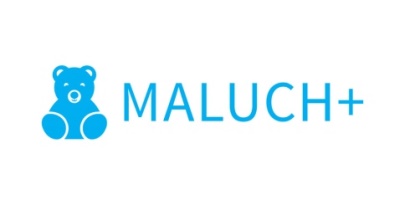 Informuję, że …………………………………………..…………………………………….…                      (nazwa i adres instytucji opieki)został zakwalifikowany do udziału w Resortowym programie rozwoju instytucji opieki nad dziećmi w wieku do lat 3 "MALUCH+" 2019 w ramach Modułu 3.Dofinansowanie funkcjonowania miejsc opieki w ramach Programu „MALUCH+” 2019 zostało przyznane na okres od …………… 2019 r. do ……………. 2019 r.Kwota przyznanego dofinansowania przeznaczona na pomniejszenie opłaty ponoszonej przez rodziców/opiekunów na 1 dziecko miesięcznie wynosi nie więcej niż 100 zł.                                                                                             ……………………………………..                                                                                                    (podpis beneficjenta dofinansowania)OŚWIADCZAM, że zostałem/am poinformowany/na o udziale………….…..………………………….……………... w Programie "MALUCH +" 2019                                     (nazwa instytucji opieki)Lp.imię i nazwisko dzieckadatapodpis rodzica / opiekuna12345678910111213Lp.imię i nazwisko dzieckadatapodpis rodzica / opiekuna14151617……